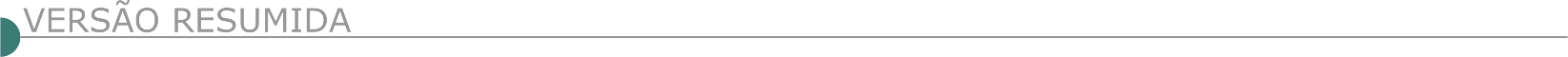 ESTADO DE MINAS GERAISCIMAG - CONSÓRCIO INTERMUNICIPAL MULTIFINALITÁRIO DA AMAG - PREGÃO ELETRÔNICO Nº 10/2023 Objeto: Prestação de serviços, de forma contínua ou eventual, para atender os 23 Municípios filiados no CIMAG, cujo pregão dia 20/06/23 09:00 horas, plataforma https://licitar.digital. Edital a disposição site https://cimag.org.br/portal-licitacoes, podendo ser enviado por e-mail. Informações CIMAG telefone (35) 3341-3500 e-mail: secretaria@cimag.org.br, licitacao@cimag.org.br ou site www.amag.org.br, https://cimag.org.br.CIMVALPI - CONSÓRCIO INTERMUNICIPAL MULTISSETORIAL DO VALE DO PIRANGA - PREGÃO ELETRÔNICO Nº 12/2023 Objeto: Serviço de remoção e transporte de resíduos sólidos urbanos - RSU (Classe II), a partir de unidades de transbordo localizadas nos municípios consorciados e disposição final em aterro sanitário devidamente licenciado, com fornecimento (locação) de container com capacidade aproximada de 30 m³, sistema ROLL ON ROLL OFF. Data da Sessão Pública: 23/06/2023 09:00 horas, horário de Brasília - DF, no sítio eletrônico www.licitardigital.com.br. O cadastramento de propostas inicia-se no momento em que for publicado o Edital na Plataforma Licitar Digital e encerra-se, automaticamente, na data e hora marcadas para a realização da sessão do pregão. O Edital na íntegra, poderá ser obtido nos siteswww.licitardigital.com.br ou www.cimvalpi.mg.gov.br. Maiores informações poderão ser obtidas na sede do CIMVALPI, na Rua Jaime Pereira, 127, ou através do e-mail: licitacao@cimvalpi.mg.gov.br, ou ainda podem ser solicitadas, no horário comercial, junto ao setor de Licitações, através do telefone (31) 3881-3211.PREFEITURA MUNICIPAL DE AIMORÉSTOMADA DE PREÇOS Nº 009/2023Objeto: Execução dos Serviços de Construção de Capela Mortuária, localizada no Bairro Cantinho do Céu, na sede do Município de Aimorés/MG, incluindo mão de obra e materiais. Abertura: 22/06/23 às 08:00 horas. Melhores informações à Av. Raul Soares, nº 310, Centro, Aimorés/MG. Telefone: (33) 3267-1932, site: www.aimores.mg.gov.br. TOMADA DE PREÇOS Nº 010/2023Objeto: Execução da Obra de Pavimentação em piso intertravado na Rua Macedônia, localizada no Bairro Betel, na sede do Município de Aimorés/MG, incluindo mão de obra e materiais. Abertura: 22/06/23 às 10:00 horas. Melhores informações à Av. Raul Soares, nº 310, Centro, Aimorés/MG. Telefone: (33) 3267-1932, site: www.aimores.mg.gov.br.PREFEITURA MUNICIPAL DE BARÃO DE COCAIS - REABERTURA - CONCORRÊNCIA PÚBLICA Nº 04/2023Objeto: Execução de serviços de Revitalização da Rodovia MG-436, Reforma da Praça Abel Cupertino e Construção de Portal na entrada do Município. Protocolo dos envelopes: até às 17:00 horas do dia 10/07/2023, na Sala 16 – Coordenadoria de Contratos e Atas. Abertura dos envelopes: 11/07/2023 às 09:00 horas, na UAB – Universidade Aberta do Brasil, situada na Rua Paulo Geraldo Coelho Jacôme, nº. 262, Bairro Cidade Nova - Barão de Cocais – MG - 35970-000. O Edital Retificado 2 estará disponível no site do Município - www.baraodecocais.mg.gov.br.PREFEITURA MUNICIPAL DE BELO VALE - CONCORRÊNCIA N° 006/2023Objeto: Execução de serviços de construção do centro do idoso no município de Belo Vale, data: 07/07/2023 às 07:15 horas. Cópia dos editais e seus anexos na Avenida Tocantins, n°57, Centro, Belo Vale MG ou pelo e-mail: licitacao@belovale.mg.gov.br ou licitacaopmbelovale@gmail.com ou pelo site www.belovale.mg.gov.br.PREFEITURA MUNICIPAL DE BERIZAL - TOMADA DE PREÇOS 001/2023Objeto: Construção de cemitério no município de Berizal-MG, que realizará no dia 21/06/2023, às 09:00 horas. Edital Convocatório disponível no site https://berizal.mg.gov.br/. Informações: Setor Licitações, situado a Rua Luiz Otavio Franco, 18, centro. E-mail: licitacao.berizalmg@gmail.com.PREFEITURA MUNICIPAL DE BOCAIÚVATOMADA DE PREÇO Nº 2/2023Objeto: Execução de obra de pavimentação asfáltica em CBUQ, drenagem e talude na avenida José Maria de Figueiredo no município de Bocaiúva. Sessão dia 23/06/23 ás 09:00 horas. TOMADA DE PREÇO Nº 3/2023Objeto: Contratação de empresa especializada para execução de obra de construção do CEO (centro de especialidades odontológicas). Sessão dia 26/06/23 ás 09:00 horas.PREFEITURA MUNICIPAL DE BUENO BRANDÃOCONCORRÊNCIA PÚBLICA Nº 08/2023Objeto: Execução de obra pública de pavimentação em piso intertravado e drenagem de um trecho da estrada vicinal do Bairro Santa Rita. A abertura dos envelopes dar-se-á no dia 10/07/2023, às 10:00 horas. O edital estará à disposição dos interessados de 2ª a 6ª feira, das 09:00 horas às 16:00 horas, na Rua Afonso Pena, nº 225, Centro, Bueno Brandão/MG, CEP 37.578-000 ou através do site www.buenobrandao.mg.gov.br. Telefone (35) 3463-1377. CONCORRÊNCIA PÚBLICA Nº 09/2023Objeto: Execução de obra pública de infraestrutura do loteamento Vem Morar Melhor I e II.A abertura dos envelopes dar-se-á no dia 12/07/2023, às 10:00 horas. O edital estará à disposição dos interessados de 2ª a 6ª feira, das 09:00 horas às 16:00 horas, na Rua Afonso Pena, nº 225, Centro, Bueno Brandão/MG, CEP 37.578- 000 ou através do site www.buenobrandao.mg.gov.br. Telefone (35) 3463- 1377.PREFEITURA MUNICIPAL DE CAPITÃO ENÉASTOMADA DE PREÇO N° 07/2023Objeto: Reforma e ampliação da escola municipal Mestre Jose de Melo, no povoado de Orion, no município de Capitão Enéas/MG. Credenciamento dia 22/06/2023 as 14:00 horas. Mais informações pelo telefone (38) 3235-1001 ou pelo e-mail: licitacaoobras@capitaoeneas.mg.gov.br o edital está disponível no site https://capitaoeneas.mg.gov.br/.TOMADA DE PREÇO N° 06/2023Objeto: Reforma e ampliação do Cemei Maria Silvestre, no Distrito de Santana da Serra no município de Capitão Enéas/MG. Credenciamento dia 22/06/2023 as 08:00 horas. Mais informações pelo telefone (38) 3235-1001 ou pelo e-mail: licitacaoobras@capitaoeneas.mg.gov.br o edital está disponível no site https://capitaoeneas.mg.gov.br/.PREFEITURA MUNICIPAL DE CONCEIÇÃO DO MATO DENTRO - CONCORRÊNCIA Nº 007/2023Objeto: Execução da obra de Restauração Arquitetônica e Restauração de Elementos Artísticos Integrados da Capela Nossa Senhora do Rosário do Conceição do Mato Dentro, no município de Conceição do Mato Dentro/MG. Nova data de abertura: 11 de julho de 2023, às 09:30 horas. Maiores informações pelo telefone (31) 3868-2398 - Edital disponível no site oficial do Município www.cmd.mg.gov.br.PREFEITURA MUNICIPAL DE CONCEIÇÃO DO PARÁ - TOMADA DE PREÇO N° 04/2023Objeto: Prestação de serviços de construção de quadra poliesportiva na Comunidade de Santana da Prata, Município de Conceição do Pará/MG. Entrega dos envelopes dia 23/06/2023, às 09:00 horas. Informações pelo telefone (37) 3276-1391. Edital pelo site www.conceicaodopara.mg.gov.br.PREFEITURA MUNICIPAL DE CONGONHAS - CONCORRÊNCIA Nº 21/2022Objeto: Contratação de empresa para construção da cobertura da Quadra da Praia. A Comissão Permanente de Julgamento de Licitações convoca os interessados, para a sessão pública de abertura do envelope de proposta, designada para o dia 13 de junho de 2023, às 09:00 horas, na Sala de Reuniões da Comissão Permanente de Julgamento de Licitações, sala 204, situada na Avenida Júlia Kubitschek, nº 230 - Centro, em Congonhas/MG.PREFEITURA MUNICIPAL DE CONQUISTA - TOMADA DE PREÇOS N.º 003/2023Objeto: Execução de obra de reforma do parque do Cristo Redentor localizado na rodovia MG- 464, próximo à entrada da cidade de CONQUISTA-MG. Recebimento dos envelopes de habilitação e proposta de preços: até ás 09:15 horas do dia 23/06/2023. Abertura dos envelopes: 09:30 horas mesmo dia e local. Valor estimado da licitação: R$249.700,25. Local para aquisição do Edital: Depto. de Licitações, situado na Praça Cel. Tancredo França, 181, Centro– Conquista/MG, ou www.conquista.mg.gov.br. Informações poderão ser obtidas pelos telefones (34) 3353-1228 opção 211.PREFEITURA MUNICIPAL DE CONSELHEIRO LAFAIETE - TOMADA DE PREÇOS Nº 007/2023Objeto: Execução de galeria pré-moldada em concreto armado, em trecho das ruas Marechal Floriano Peixoto e Doutor Moreira, até lançamento no rio Bananeiras, para escoamento de águas pluviais. Data de Credenciamento, recebimento das propostas, documentação: dia 22/06/2023 às 09:30 horas, no Edifício Solar Barão de Suassuí, situado na Rua Barão do Suassuí, 106 - Boa Vista, Conselheiro Lafaiete - MG, 36400-130. Esclarecimentos pelo telefone (31) 99239-2003 ou e-mail: licita.lafaiete@gmail.com. O edital poderá ser retirado pelo site: www.conselheirolafaiete.mg.gov.br.PREFEITURA MUNICIPAL DE CAXAMBU - CIMAG AMAG - CONSÓRCIO PÚBLICO INTERMUNICIPAL MULTIFINALITÁRIO DA MICRORREGIÃO DO CIRCUITO DAS ÁGUAS - PREGÃO ELETRÔNICO N° 010/2023Objeto: Fornecimento de mão de obra e na prestação de serviços, de forma contínua ou eventual, para atender os 23 Municípios filiados no CIMAG, cujo pregão dia 20/06/23 09:00 horas plataforma https://licitar.digital. Edital a disposição site https://cimag.org.br/portal-licitacoes, podendo ser enviado por e-mail. Inf. CIMAG telefone (35) 3341-3500 e-mail: secretaria@cimag.org.br, licitacao@cimag.org.br ou site www.amag.org.br, https://cimag.org.br.PREFEITURA MUNICIPAL DE GONZAGA - PREGÃO ELETRÔNICO Nº 017/2023Objeto: Prestação de serviços de recebimento e disposição final de resíduos sólidos urbanos classe II-A em aterro sanitário devidamente licenciado para o município de Gonzaga/MG. Data da sessão: 22 de junho de 2023, sendo o horário limite para credenciamento e início da sessão: 09:00 horas. O Edital completo e seus anexos encontram-se à disposição dos interessa- dos, na Prefeitura Municipal, Setor de Licitações, gratuitamente, através de solicitação no e-mail: licitaprefgonzaga@gmail.com ou no site da Plataforma da Licitar Digital www.licitardigital.com.br. Dúvidas: (33)3415-1275.PREFEITURA MUNICIPAL DE ICARAÍ DE MINAS – TOMADA DE PREÇO Nº 02-2Objeto: Execução de obra de pavimentação asfáltica. Data: 22/06/23 as 08:00 horas. Abertura dos envelopes de habilitação: 22/06/23, as 08:10 horas, www.icaraideminas.mg.gov.br, icaraideminas.licitacao@gmail.com.PREFEITURA MUNICIPAL DE ITAÚNA - CONCORRÊNCIA 008/2022Objeto: Reconstrução dos trechos danificados da Avenida Dr. Walter Mendes Nogueira, localizados às margens do Córrego Joanica, sendo os trechos de intervenção na Avenida Dr. Walter Mendes Nogueira, localizados entre a Ponte da Rua Jacinto Ferreira, nos bairros Antunes e Vila Tavares e a Rua Manoel Bernardes, no Bairro Olaria, no município de Itaúna/MG. Inteiro teor no site www.itauna.mg.gov.br, www.itauna.mg.gov.br.PREFEITURA MUNICIPAL DE ITABIRITO - CONCORRÊNCIA Nº 88/2023Objeto: Execução das obras de reforma e cobertura da quadra São Gonçalo Do Bação. Execução Indireta Sob o Regime de Empreitada por Preços Unitários. A abertura será dia 17/07/2023 às 13:00 horas. O edital poderá ser retirado pelo site: www.itabirito.mg.gov.br, no Depto de Licitações; e-mail: licitacao@pmi.mg.gov.br. Telefone (31) 3561-4086.PREFEITURA MUNICIPAL DE JANAÚBA - TOMADA DE PREÇO Nº12/2023Objeto: Realização de reforma e ampliação do CEAE Viva Vida neste município, que realizará no dia 21 de junho de 2023, às 10:00, em sua sede situada na praça Dr. Rockert, n° 92, centro, no referido endereço, no horário de 12:00 às 18:00 horas, assim como no site: www.janauba.mg.gov.br.PREFEITURA MUNICIPAL DE JUIZ DE FORA – CESAMA - COMPANHIA DE SANEAMENTO MUNICIPAL - LICITAÇÃO ELETRÔNICA Nº 10/23Objeto: Execução dos Interceptores de Esgoto IP 02/03 Independência e Mariano Procópio, referentes as obras complementares da ampliação do sistema de esgotamento sanitário do município de Juiz de Fora, Estado de Minas Gerais, que atenderá a diversos bairros da cidade. Data Da Abertura: 29/06/2023 às 09:00 horas. Local: no sítio https://www.gov.br/compras/pt-br/. Recebimento Das Propostas: a partir da data da divulgação do Edital no portal https://www.gov.br/compras/pt-br/. O Edital encontra-se disponível para download no Portal de Compras do Governo Federal, no endereço https://www.gov.br/compras/pt-br/ e no site da Cesama: http://www.cesama.com.br e também poderá ser retirado gratuitamente, mediante apresentação de dispositivo para cópia no Departamento de Licitações e Assessoria de Contratos, na Sede da CESAMA. Informações: Telefones (32) 3692-9198/ 9199 / 9200 / 9201, fax (32) 3692-9202 ou pelo e-mail licita@cesama.com.br.PREFEITURA MUNICIPAL DE LAGOA DOURADA - TOMADA DE PREÇOS 05/2023Objeto: Execução de recapeamento asfáltico de ruas. A sessão de habilitação será às 09:30 horas do dia 22/06/2023. Edital disponível www.lagoadourada.mg.gov.PREFEITURA MUNICIPAL DE LASSANCE - TOMADA DE PREÇOS Nº 4/2023Execução de obras de adequação viária, que no dia 26 de junho de 2023, às 08:00 horas. O Edital na íntegra está disponível na Prefeitura Municipal de Lassance/MG, Rua Nossa Senhora do Carmo nº 726 - Centro - Telefones (38) 3759-1537, 3759-1267 e nos endereços eletrônicos: www.lassance.mg.gov.br, licitacao@lassance.mg.gov.br.PREFEITURA MUNICIPAL DE MANHUAÇU - TOMADA DE PREÇO Nº. 15/2023 Objeto: Execução da Obra de Construção da Creche Pró-infância – tipo 02 – Continuidade da Obra, no Distrito de Santo Amaro. Sessão dia 22/06/2023 às 13:30. As informações inerentes as presentes publicações estarão disponíveis aos interessados no setor de licitações, situada à Praça Cinco de Novembro, 381 – Centro, no horário de 09:00 às 11:00 horas e 13:00 às 16:00 horas. Através do e-mail licitacao@manhuacu.mg.gov.br ou através do site www.manhuacu.mg.gov.br.PREFEITURA MUNICIPAL DE MANHUMIRIM - TOMADA DE PREÇOS Nº 002/2023Objeto: Reforma e Melhoria do CRAS – CENTRO DE REFERÊNCIA DE ASSISTÊNCIA SOCIAL, localizado na Rua Agripino Casqueiro, Bairro Nossa Senhora da Penha, no Município de Manhumirim/ MG. Horário e Data limite para Autenticação de Documentação, Protocolo e Entrega dos Envelopes de Documentação de Habilitação e Proposta: até às 16:00 horas do Dia 22/06/2023. Data e Horário de Abertura da Sessão e Julgamento: Dia 23/06/2023, às 08:00 horas. Local: Sala de Reuniões da Prefeitura Municipal de Manhumirim, situada na Rua Roque Porcaro Júnior nº 181, Centro, Manhumirim/MG, CEP: 36.970-000. Informações, edital: A partir da data desta publicação, no endereço acima citado, pelo Telefone: (33) 3341-9945, nos dias úteis, no horário de 07:00 às 11:00 horas e de 13:00 às 17:00 horas, no site www.manhumirim.mg.gov.br ou através do e-mail: licitacao@manhumirim.mg.gov.br.PREFEITURA MUNICIPAL DE MUTUM - TOMADA DE PREÇOS Nº 018/2023Objeto: Construção de quadra poliesportiva, com área de 504m², na Escola Municipal João Paulo Teixeira de Siqueira, no Povoado de Santa Maria do Município de Mutum/MG. Entrega dos envelopes contendo a documentação e proposta até às 08:30 horas da data de 22 de junho de 2023. Início da sessão pública às 09h00min da data de 22 de junho de 2023. Informações pelo e-mail: licitacao@mutum.mg.gov.br ou telefone: (33) 3312-1503. O edital e seus respectivos anexos encontram-se disponíveis gratuitamente no site do município https://mutum.mg.gov.br. Informações e esclarecimentos protocoladas via e-mail licitacao@mutum.mg.gov.br.PREFEITURA MUNICIPAL DE NOVA ERA - TOMADA DE PREÇOS Nº 8/2023Objeto: Pavimentação de via em bloco de concreto sextavado, na rua Professor Gustavo de Araújo no bairro Manjahy e na rua 03 no bairro Armazém em Nova Era/MG. Data de abertura dos envelopes de documentação: Dia 22/06/2023, às 13:30 horas. Editais disponíveis no Departamento de Compras, rua João Pinheiro, nº 91, Bairro Centro ou no site: www.novaera.mg.gov.br. Contatos através do telefone (31) 3861-4204.PREFEITURA MUNICIPAL DE NOVA LIMA - CONCORRÊNCIA PÚBLICA ELETRÔNICA Nº 001/2023Objeto: Elaboração de projeto executivo e execução dos serviços de complementação da duplicação da Avenida do Contorno, no segmento compreendido entre o Trevo da Máquina e a Ponte sobre o Ribeirão dos Cristais, Nova Lima/MG. A abertura dar-se-á no dia 31/07/2023 às 09:00 horas, os procedimentos desta concorrência serão realizados exclusivamente por meio eletrônico, conforme regulamento disponibilizado no Portal do AMM Licita, no endereço eletrônico https://ammlicita.org.br/. O Edital estará disponível a partir do dia 06/06/2023 no site https://ammlicita.org.br/ e na Subsecretaria de Contratos e Licitações da Prefeitura Municipal de Nova Lima, localizada na Rua Bias Fortes, Nº 62, Centro, Nova Lima/MG.PREFEITURA MUNICIPAL DE PASSA TEMPO - TOMADA DE PREÇO 001/2023Objeto: Contratação de empresa especializada para reforma e ampliação de UBS (Unidade Básica de Saúde). Abertura: 22/06/2023 às 13:00 horas. Telefone: (37) 3335- 1103, e-mail: licitacao@passatempo.mg.gov.br. Site Eletrônico Oficial do Município. www.passatempo.mg.gov.br.PREFEITURA MUNICIPAL DE PONTE NOVA – CIMVALPI - CONSÓRCIO INTERMUNICIPAL MULTISSETORIAL DO VALE DO PIRANGA - PREGÃO ELETRÔNICO Nº 012/2023Objeto: Contratação de serviço de remoção e transporte de resíduos sólidos urbanos – RSU (Classe II), a partir de unidades de transbordo localizadas nos municípios consorciados e disposição final em aterro sanitário devidamente licenciado, com fornecimento (locação) de container com capacidade aproximada de 30 m³, sistema ROLL ON ROLL OFF. Data da Sessão Pública: 23/06/2023 09:00 horas, horário de Brasília - DF, no site eletrônico www.licitardigital.com.br, cadastramento de propostas inicia-se no momento em que for publicado o edital na plataforma Licitar Digital e encerra-se, automaticamente, na data e hora marcadas para a realização da sessão do pregão. Edital na íntegra, poderá ser obtido nos sites www.licitardigital.com.br ou www.cimvalpi.mg.gov.br. Maiores informações poderão ser obtidas na sede do MVAL, na rua Jaime pereira, 127, ou através do e-mail: licitacao@cimvalpi.mg.gov.br, ou ainda podem ser solicitadas, no horário comercial, junto ao setor de Licitações, através do telefone (31) 3881-3211.PREFEITURA MUNICIPAL DE POUSO ALEGRETOMADA DE PREÇOS Nº 7/2023Objeto: Revitalização do passeio da Avenida Doutor Lisboa e ruas próximas à avenida. A sessão pública será realizada no dia 05 julho de 2023, as 09:00 horas. O valor máximo para a execução do objeto é de R$ 1.320.511,56, de acordo com planilha orçamentária disponibilizada no site https://pousoalegre.mg.gov.br/licitacao.asp. O edital e seus anexos poderão ser consultados e obtidos gratuitamente em dias úteis e em horário comercial mediante a apresentação de PEN DRIVE, para cópia do arquivo e no site da prefeitura www.pousoalegre.mg.gov.br, na aba "Edital de Licitação". Mais informações: (35) 3449- 4023 ou e-mail: editaispmpa@gmail.com.TOMADA DE PREÇOS Nº 08/2023Objeto: Realização de obras de drenagem na rua Benedito Cardoso Melo e travessa Graciema Paula Rios, incluindo o fornecimento de material, equipamentos e mão de obra. A sessão pública será realizada no dia 10 julho de 2023 as 09:00 horas. O valor máximo para a execução do objeto é de R$ 2.278.051,68, de acordo com planilha orçamentária disponibilizada no site https://pousoalegre.mg.gov.br/licitacao.asp. O edital e seus anexos poderão ser consultados e obtidos gratuitamente em dias úteis e em horário comercial mediante a apresentação de PEN DRIVE, para cópia do arquivo e no site da prefeitura www.pousoalegre.mg.gov.br, na aba Edital de Licitação. Mais informações: (35) 3449-4023 ou e-mail: editaispmpa@gmail.com.PREFEITURA MUNICIPAL DE RIO PIRACICABA - CONCORRÊNCIA PÚBLICA Nº 003/2023Objeto: Prestação de serviços de manutenção, conservação, reparação e adequação em Unidades Básicas de Saúde - UBS, no Município de Rio Piracicaba/MG. Retificação da Abertura das Propostas: onde se lê na publicação dia 06/06/2023, o correto é 06/07/2023 às 08:30 horas, à Praça Coronel Durval de Barros, 52 – Centro – Rio Piracicaba – MG, Cep: 35.940-000.PREFEITURA MUNICIPAL DE SALINAS - TOMADA DE PREÇOS Nº 3/2023Execução de obra de construção de passagem molhada sobre o rio Bananal, na comunidade de Canela D'ema que realizará no dia 22/06/2023 às 15:00 horas. Edital disponível no site www.salinas.mg.gov.br.PREFEITURA MUNICIPAL DE SÃO GONÇALO DO RIO ABAIXO - TOMADA DE PREÇOS Nº 14/2023Objeto: Execução de serviços de revitalização da área de vivência do calçadão da Praça Central em São Gonçalo do Rio Abaixo/MG. As propostas deverão ser entregues até às 09:00 horas do dia 23/06/2023. A abertura dos envelopes será realizada, a partir das 09:00 horas, no mesmo dia e local no Setor de Licitações da Prefeitura Municipal – Rua Henriqueta Rubim, N.º 27 – Centro – S.G.R.A. O Edital completo poderá ser obtido no site http://www.saogoncalo.mg.gov.br/licitacoes.PREFEITURA MUNICIPAL DE SÃO JOÃO DA PONTE - TOMADA DE PREÇOS Nº 05/23Objeto: Construção de uma Quadra Poliesportiva na Escola Municipal Padre Rafael no Município de São João da Ponte MG. Abertura: dia 21/06/2023 às 08:00 horas. Edital disponível no site: www.saojoaodaponte.mg.gov.br, no e-mail: licitaponte10@gmail.com.PREFEITURA MUNICIPAL DE SÃO ROQUE DE MINAS - TOMADA DE PREÇOS Nº 002/2023Objeto: Execução de obra de pavimentação asfáltica, drenagem superficial e sinalização nas Ruas Joaquim Acácio (Trecho I), Babilônia E Guiné, Localizadas No Bairro Sá Rosa, Município De São Roque De Minas/Mg, a ser realizado às 09:00 horas do dia 22/06/2023, na sede da Prefeitura Municipal.PREFEITURA MUNICIPAL DE SÃO SEBASTIÃO DO MARANHÃO - TOMADA DE PREÇOS Nº 004/2023Objeto: Execução de término de obra de calçamento em bloquete, meio fio e sarjeta das ruas Maria Julia e Conceição Dupin Reis no bairro Lagoa. Data: 22/06/2023, às 08:30 horas. O Edital e seus anexos poderão ser adquiridos na Sala da CPL da Prefeitura de São Sebastião do Maranhão ou no site: https://saosebastiaodomaranhao.mg.gov.br/.PREFEITURA MUNICIPAL DE SARDOÁ - TOMADA DE PREÇOS Nº 002/2023Objeto: Pavimentação de vias públicas, Rua José Caldeira e Rua Pedro Braga Martins, no município de Sardoá - MG. Encerramento de entrega dos envelopes e Sessão Pública de Julgamento dia 29 de junho de 2023 às 09:00 horas, na sede da Prefeitura Municipal de Sardoá, localizada à Rua Padre Sady Rabelo, 121, Centro, Sardoá-MG. O Edital poderá ser lido e obtido no site do município www.sardoa.mg.gov.br e demais informações telefone (33) 3296-1265, e-mail: licitacao@sardoa.mg.gov.br. PREFEITURA MUNICIPAL DE VARGEM ALEGRE - TOMADA DE PREÇOS Nº003/2023Objeto: Prestação de serviços em obras de tapa buraco em pavimento asfáltico em diversas vias públicas, no município de Vargem Alegre/MG. Abertura: 21/06/2023 às 09:00 horas. Local: Rua José Rodrigues Campos, n.º 53 – Centro –Vargem Alegre - MG. Edital disponível no endereço eletrônico: www.vargemalegre.mg.gov.br. Telefone: (33) 3324-1000.ESTADO DO ESPÍRITO SANTOSEDU - SECRETARIA DE ESTADO DA EDUCAÇÃO - CONCORRÊNCIA Nº 006/2023Objeto: Execução de reforma e ampliação da EEEFM Camila Motta, localizada em Alfredo Chaves-ES. Valor estimado: R$ 14.441.256,64. Entrega da documentação e Propostas: Até às 11:00 horas do dia 10/07/2023. Abertura da sessão pública: 10/07/2023, às 14:00 horas. Local de realização da sessão pública: SEDU, Av. César Hilal, 1111, sala 321, Santa Lúcia, Vitória - ES, telefone 3636-7781/3636-7742. O Edital poderá ser retirado no endereço acima de posse de mídia digital, pelo e-mail cplose2-obras@sedu.es.gov.br ou pelo site www.sedu.es.gov.br/licitacoes.ESTADO DO CEARÁCASA CIVIL - ADIAMENTO - CONCORRÊNCIA PÚBLICA NACIONAL Nº 20220001Execução das obras de construção da Barragem Jucá, no município de Parambu, no Estado do Ceará. Endereço e data da sessão para recebimento e abertura dos envelopes: Avenida Dr. José Martins Rodrigues, 150 - Edson Queiroz, no dia 12 de julho de 2023 às 9:00 horas. O Adendo 04 e seu anexo encontram-se disponibilizados no site www.seplag.ce.gov.br ou na Central de Licitações do Estado do Ceará (endereço acima), munido de um pen drive.ESTADO DO RIO DE JANEIROSEIC - SECRETARIA DE ESTADO DE INFRAESTRUTURA E CIDADES COMISSÃO PERMANENTE DE LICITAÇÃO - COMISSÃO PERMANENTE DE LICITAÇÃO DA SECRETARIA DE ESTADO DE INFRAESTRUTURA E CIDADES Objeto: Execução De Obras De Pavimentação, Drenagem E Iluminação Para A Estrada Da Boa Vista, Com Elaboração De Projeto Executivo No Município De São Pedro Da Aldeia/Rj. Data: 07 de julho de 2023, às 11:00 horas. Valor Total Estimado: R$ 15.084.798,17.- PUBLICIDADE -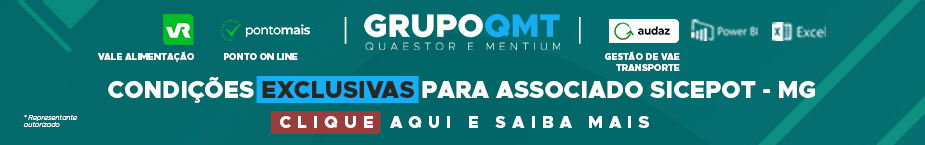 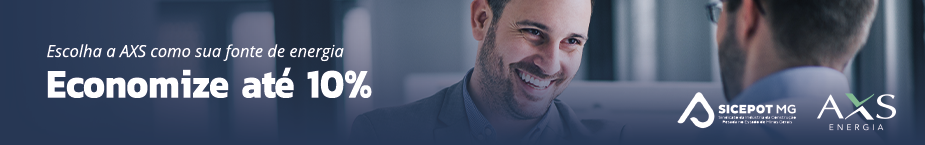 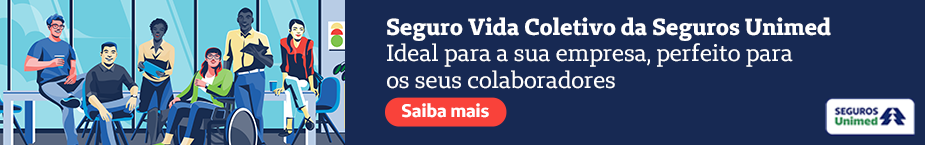 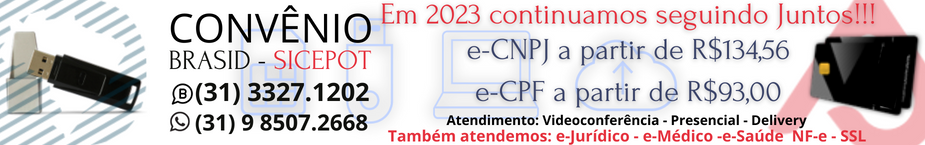 